Sistem Pendukung Keputusan Dalam Menentukan Kelulusan Ujian PRA IGT External Menggunakan Metode Additive Ratio Assessment (ARAS) Pada Sempoa SIP Titi KuningSundari Ayu Pratiwi*, Dicky Nofriansyah**, Trinanda Syahputra***Program Studi Sistem Informasi, STMIK Triguna Dharma**Program Studi Sistem Komputer Dan Sistem Informasi Dosen Pembimbing, STMIK Triguna DharmaPENDAHULUANPendidikan merupakan salah satu aspek penting di dalam kehidupan. Pendidikan mempunyai peranan yang sangat menentukan bagi perkembangan dan perwujudan diri individu, terutama bagi pembangunan bangsa dan negara. Kemajuan suatu negara bergantung kepada cara kebudayaan cara tersebut mengenali, menghargai, dan memanfaatkan sumber daya manusia dan hal ini berkaitan erat dengan kualitas pendidikan yang diberikan kepada anggota masyarakatnya. Berdasarkan Undang-Undang Sistem Pendidikan Nasional (UU Sisdiknas) Nomor 20 Tahun 2003, pendidikan adalah usaha sadar dan terencana untuk mewujudkan suasana belajar dan proses pembelajaran agar peserta didik secara aktif mengembangkan potensi dirinya untuk memiliki kekuatan spiritual keagamaan, pengendalian diri, kepribadian, kecerdasan, akhlak mulia, serta ketrampilan yang diperlukan dirinya, masyarakat, bangsa dan negara. Tegas sekali disampaikan UU Sisdiknas tersebut bahwa tujuan diselenggarakannya pendidikan adalah agar peserta didik secara aktif mengembangkan potensi yang ada dalam dirinya. Berdasarkan pemikiran tokoh pendidikan dalam buku lifelong learning: policies, practices, and programs menegaskan bahwa pendidikan informal dan nonformal hadir di masyarakat karena semakin meningkatnya kebutuhan masyarakat akan pendidikan informal sebagai pengganti, penambah dan pelengkap pendidikan formal serta dalam rangka mendukung pendidikan sepanjang hayat. Dimana Pendidikan formal dan informal berfungsi mengembangkan potensi peserta didik dengan penekanan pada penguasaan pengetahuan dan keterampilan fungsional serta pengembangan sikap dan kepribadian professional [1]. Dengan adanya pendidikan Informal tersebut banyak masyarakat yang terbantu untuk menambah wawasan serta belajar dengan rentang waktu yang tidak teralu lama. Dimana, lembaga-lembaga pendidikan informal kini banyak yang memanfaatkan media pembelajaran sebagai komponen utama dalam rangkaian kegiatannya. Salah satunya adalah dengan pemanfaatan media sempoa, yaitu untuk mengembangkan sistem kerja otak kanan dan otak kiri menjadi lebih seimbang dalam bekerja[2].Sempoa SIP merupakan bagian dari intervensi dalam menjamin mutu pembelajaran dengan sistem mengembangkan motorik dan sensorik pada siswa, menguatkan kemampuan visual, auditory serta kinestetiknya dengan pendekatan fun learning. Sempoa bermanfaat untuk Meningkatkan kreativitas anak, salah satu pemicu kreativitas anak adalah dengan sering menggunakan otak kanan. Dalam menghitung menggunakan mental, anak harus mampu membayangkan gerakan manik-manik. Dengan sering melatih mental, maka anak menjadi terbiasa menggunakan daya khayalnya atau imajinasinya, dan kreativitas anak semakin berkembang. Selain itu penelitian lain terkait tentang penerapan sempoa yaitu Korelasi antara prestasi dalam aritmatika mental dan prestasi dalam tes Matematika menunjukkan bahwa abacus- aritmatika mental memiliki efek pada kinerja dalam matematika sekolah dasar [3].Dimana pada Sempoa SIP tidak hanya mengembangkan motorik dan sensorik pada siswa yang mampu menguatkan kemampuan menghitung dalam aritmatika, tetapi siswa juga berhak mendapatkan Sertifikat International Grading Test (IGT) jika ikut serta dalam ujian tersebut. Hal ini terbukti dengan program-program Sempoa SIP yang saat ini ingin memajukan pendidikan, dengan mengikutsertakan ujian IGT tersebut. Agar terus memajukan prestasi siswa dalam bidang aritmatik, Sempoa SIP mneguncurkan progam Sertifikat kelulusan International Grading Test (IGT). Ada beberapa penilaian spesifik untuk mendapatkan Sertifikat International Grading Test yang masih dilakukan secara manual. Seiring dengan hal tersebut tentunya, pembangunan software IGT terkait kelulusan Ujian menjadi hal penting pada pihak Sempoa SIP agar tidak terjadi kekeliruan dalam hal penilaian.Sistem Pendukung Keputusan merupakan bidang ilmu yang memdayagunakan resources individu-individu secara intlektual dengan kemampuan komputer untuk meningkatkan kualitas pengambilan keputusan [4]. Dalam ilmu ini terdapat beberapa metode yang dapat digunakan diantaranya metode Additive Ratio Assesment(ARAS). Metode Additive Ratio Assesment  merupakan metode yang paling sederhana yang hanya memiliki tiga tahapan dalam meyelesaikannya, yaitu (1) Pembentukan DMM, (2) Penormalisasian DMM untuk semua kriteria, dan (3) Menentukan bobot matriks yang sudah dinormalisasikan pada tahab b. Metode ini banyak digunakan oleh dunia pendidikan diantaranya adalah untuk Pemilihan Ketua Danru Terbaik [5]. Penelitian tersebut menyimpulkan bahwasanya metode Additive Ratio Assesment dapat digunakan untuk memecahkan masalah pemilihan ketua danru terbaik dengan mudah sehingga dapat memudahkan menentukan perangkingan.  METODE PENELITIAN Di dalam melakukan penelitian terdapat beberapa cara yaitu sebagai berikut:Pengumpulan Data (Data Collecting)Ada beberapa teknik yang saya gunakan dalam proses pengumpulan data yaitu:ObservasiDalam observasi peneliti melakukan pra-riset terlebih dahulu untuk mencari masalah yang terjadi di Sempoa SIP Titi Kuning dalam kelulusan Ujian Pra IGT External. Dari masalah tersebut akan dirumuskan dalam penelitian ini sehingga menemukan rumusan apa saja yang perlu dipersiapkan untuk bagaimana menyelesaikan masalah tersebut.WawancaraDalam mendapatkan data yang baik, dalam hal ini peneliti melakukan wawancara kepada stakeholder atau pihak-pihak yang terlibat dalam mendukung penelitian ini. Dalam hal ini, peneliti melakukan wawancara kepada Coach Sempoa SIP dan juga Admin Sempoa SIP yang telah di tunjuk (data terlampir). Selain itu juga, peneliti mencoba mencari data sekunder dengan melakukan surfing di mesin pencarian terkait hal-hal penting dalam kebijakan kelulusan sertifikat Pra IGT External ini. Berdasarkan hasil dari perhitungan yang telah dilakukan, nilai ambang batas pada perhitungan ditetapkan sebagai 0,720.Studi LiteraturDalam penelitian ini, peneliti melakukan studi kepustakaan yang bersumber dari berbagai referensi diantaranya adalah jurnal nasional dan buku-buku. Adapun referensi tersebut terkait dengan masalah, bidang keilmuan, metode yang digunakan serta aplikasi pendukung lainnya. Terkait bidang keilmuan referensi yang digunakan penelitian yaitu buku terkait bidang sistem pendukung keputusan dan juga metode ARAS.Metode Additive Ratio Assessment (ARAS)	Metode Additive Ratio Assessment (ARAS) adalah sebuah metode yang digunakan untuk perangkingan kriteria, dalam melakukan proses perangkingan metode ARAS memiliki beberapa tahapan yang harus dilakukan untuk menghitung metode ARAS [11].	Adapun langkah-langkah dari metode Additive Ratio Assessment (ARAS) sebagai berikut:1. Pembentukan Decision Making Matrix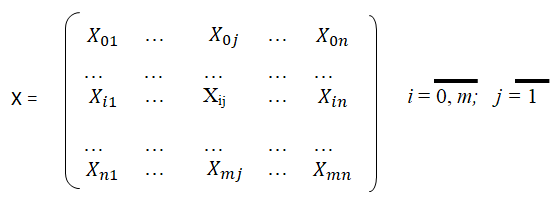 Dimana:m = jumlah alternativen = jumlah kriteriaXij = nilai performa dari alternatif i terhadap kriteria jX0j = nilai optimum dari kriteriaPenormalisasian Decision Making Matrix untuk semua kriteria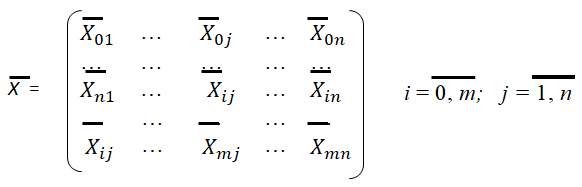 Jika pada kriteria yang diusulkan bernilai maksimum maka normalisasinya adalah:Jika pada kriteria yang diusulkan bernilai minimum, maka proses normalisasinya ada 2 tahap yaitu:𝑥𝑖𝑗  =       ;    𝑥̅𝑖𝑗 =  3. Menentukan bobot matriks yang sudah dinormalisasi pada tahap2. Wj = Bobot Kriteria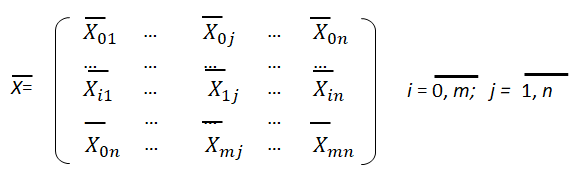 4. Menentukan nilai dari fungsi optimum.  ;  i =  0, mSi = nilai fungsi optimalisasi alternatif i5. Menentukan tingkatan peringkat. ; i  =  0, m 3.	ANALISA DAN HASIL3.1	Flowchart dari Metode PenyelesaianFlowchart adalah penggambaran secara grafik dari langkah-langkah dan urutan-urutan Prosedur dari suatu program.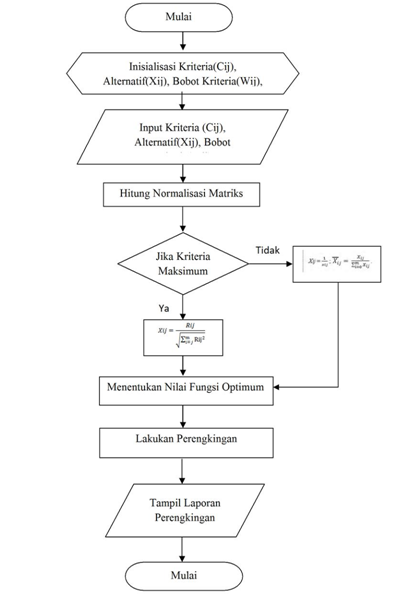 3.2 Penyelesaian Metode ARASBeberapa faktor yang menjadi bahan penilaian yaitu seperti tabel dibawahini :Tabel 3.1 Tabel Kriteria Kelulusan Ujian Pra IGT External							      (Sumber: Sempoa Sip Titi Kuning)Skala bobot yang diberikan untuk setiap kriteria pada kelulusan Ujian Pra IGT External pada Sempoa SIP ialah :Tabel 3.2 Aturan Penilaian Jumlah SoalTabel 3.3 Aturan Penilaian TiDisiplin SempoaTabel 3.4 Aturan Penilaian Ketepatan MenulisTabel 3.5 Aturan Penilaian Hafal PerkalianTabel 3.6 Aturan Penilaian Kecepatan Azas, Soal dan DictationTabel 3.7 Aturan Penialaian Kecepatan Metode BayangTabel 3.8 Aturan Penialaian Keaktifan Dalam Kursus3.3.3   Penyelesaian masalah dengan metode ARAS  Contoh kasus pada Sempoa SIP Titi Kuning yang akandihitung kelayakan dari faktor-faktor penunjang kelulusan apakah lulus untuk mendapatkan sertifikat Pra IGT external, langkah-langkahnya seperti dibawah ini:Tabel 3.8 Nilai Kriteria SiswaTabel 3.9 Tabel Kriteria BobotTabel 3.10 Nilai KriteriaSiswa Setelah PembobotanPenyelesaian:Pembentukan decision making matriksXij =  	      52  61  62  63  64  54  65Pernormalisasian matriks keputusan untuk semua kriteria. Jika kriteria Beneficial (max) maka dilakukan normalisasi mengikuti:     .Matriks keputusan ARAS normalisasi kolom 1 (Kolom Kriteria “Jumlah Soal Yang Benar”) sebagai berikut:X0,1=	= = 0,096X1,1=	= = = 0,077X2,1=	= = = 0,038X3,1=	= = = 0,038X4,1=	= = = 0,077X5,1=	= = = 0,077X6,1=	= = = 0,077X7,1=	= = = 0,058X8,1=	= = = 0,038X9,1=	= = = 0,038X10,1=	= = = 0,096X11,1=	= = = 0,077X12,1=	= = = 0,077X13,1=	= = = 0,077X14,1=	= = = 0,077X15,1=	= = = 0,077Maka kolom berikutnya dapat diselesaikan mengikuti contoh pada kolom pertama.Maka dari Matriks Keputusan diatas dapat di peroleh Matriks keputusan yang telah dinormalisasikan sebagai berikut:Menetukan Bobot pada setiap kriteria.                       =     D1	 D2          D3        D4         D5	         D6	       D7Bobot	   0,20	     0,15     0,10      0,15      0,15      0,15      0,10Alternatif D1 = A*01 * wj= 0,096 * 0,20= 0,019 = A*11 * wj= 0,077 * 0,20= 0,015 = A*21 * wj= 0,038 * 0,20= 0,008 = A*31 * wj= 0,038 * 0,20= 0,008 = A*41 * wj= 0,077 * 0,20= 0,015 = A*51 * wj= 0,077 * 0,20= 0,015 = A*6,1 * wj= 0,077 * 0,20= 0,015 = A*7,1 * wj= 0,058 * 0,20= 0,012 = A*8,1 * wj= 0,038 * 0,20= 0,008 = A*9,1 * wj= 0,038 * 0,20= 0,008 = A*10,1 * wj= 0,096 * 0,20= 0,019 = A*11,1 * wj= 0,077 * 0,20= 0,015 = A*12,1 * wj= 0,077 * 0,20= 0,015 = A*13,1 * wj= 0,077 * 0,20= 0,015 = A* 14,1  * wj= 0,077 * 0,20= 0,015 = A*15,1 * wj =0,077 * 20=0,015Maka alternative berikutnya dapat diselesaikan mengikuti contoh pada alternative  D1, dilanjutkan hingga alternative D7.Dari perhitungan perkalian di atas dapat di peroleh hasil matriks sebagai berikut:Menentukan nilai dari fungsi optimalisasi, dengan menjumlahkan nilai kriteria pada setiap alternatif dari hasil perkalian matriks dengan bobot yang telah dilakukan sebelumnya.S0  = 0,019 + 0,012 + 0,008 + 0,012+ 0,012 + 0,014 + 0,008= 0,085S1  = 0,015 +0,010 +0,006 + 0,012 + 0,012 + 0,011 + 0,006	= 0,073S2  = 0,008 + 0,010 +0,006 + 0,002 + 0,009 + 0,006 + 0,006	= 0,047S3  = 0,008 + 0,010 + 0,006 + 0,007 + 0,007 + 0,008 + 0,008	= 0,054S4  = 0,015 + 0,010 +0,005 + 0,012 + 0,009 + 0,008 + 0,006	= 0,066S5  = 0,015 + 0,010 + 0,006 + 0,012 + 0,009 + 0,008 + 0,006= 0,067S6  = 0,015 + 0,012 +0,006 + 0,007 + 0,009 + 0,011 + 0,005= 0,066S7  = 0,012 + 0,007 +0,006 + 0,002 + 0,009 + 0,008 + 0,006= 0,052S8  = 0,008 + 0,005 +0,003 + 0,005 + 0,007 + 0,006 + 0,006	= 0,039S9  = 0,008 + 0,005 +0,006 + 0,007 + 0,009 + 0,008 + 0,006	= 0,050S10   = 0,019 + 0,010 + 0,006 + 0,012 + 0,012 + 0,014 + 0,006	= 0,079S11   = 0,015 +0,010 + 0,006 + 0,012 + 0,009 + 0,008 + 0,006= 0,067S12   = 0,015 +0,010 + 0,005 + 0,012 + 0,007 + 0,008 + 0,006= 0,063S13   = 0,015 +0,012 + 0,006 + 0,012 + 0,007 + 0,011 + 0,006	= 0,070S14   = 0,015 +0,010 + 0,008 + 0,012 + 0,009 + 0,008 + 0,008	= 0,071S15   = 0,015 +0,007 + 0,006 + 0,012 + 0,012 + 0,011 + 0,005	= 0,069Menentukan tingkatan peringkat tertinggi dari setiap alternatif, dengan cara membagi nilai alternative terhadap nilai alternatif terhadap alternatif 0(A0).	K1 =   =  	= 0,858	K2 =   =  	= 0,552	K3 =   =  	= 0,635	K4 =   =  	= 0,776	K5 =   =  	= 0,788	K6 =   =  	= 0,776	K7 =   =  	= 0,611	K8 =   =  	= 0,458	K9 =   =  	= 0,588	K10 =   =  	= 0,929	K11 =   =  	= 0,788	K12 =   =  	= 0,741	K13 =   =  	= 0,823	K14 =   =  	= 0,835	K15 =   =  	= 0,811Menentukan Tingkatan Peringkat / KelulusanLangkah selanjutnya yaitu menentukan tingkatan peringkat atau kelulusan dari hasil perhitungan metode ARAS seperti dijelaskan dibawah ini.Tabel 3.11  Batas Nilai KelulusanMaka dari total hasil perhitungan diatas bisa disimpulkan bahwa alternatif yang lulus untuk mendapatkan sertifikat IGT alternatif yang memiliki nilai 0,720 atau lebih. Sehingga hasil keputusan tampil seperti dibawah ini.Tabel 3.12 Hasil KeputusanKeterangan:Standart nilai minimal yang memperoleh kelulusan Ujian Pra IGT External sesuai dengan ketentuan dari pihak instansi yaitu 0,720. Akhir dari hasil perhitungan diatas diperoleh nilai mencukupi atau lebih dari 0,720 sehingga dinyatakan lulus untuk mendapatkan sertifikat Pra IGT.4.Kesimpulan	Setelah dilakukan penelitian, Dan berdasarkan rumusan masalah yang telah dijelaskan pada Bab I sebelumnya maka kesimpulan dari penelitian ini yaitu sebagai berikut:Berdasarkan hasil analisa dan penelitian, masalah yang terjadi selama ini terkait dalam menentukan kelulusan ujian Pra IGT External pada Sempoa Sip Titi Kuning dapat diselesaikan dengan baik menggunakan metode ARAS.Berdasarkan hasil desain pada penelitian ini, di dapatkan hasil bahwasanya Sistem Pendukung Keputusan yang dirancang sesuai dengan kebutuhan Sempoa Sip Titi KuningBerdasarkan hasil penelitian, metode ARAS mampu menyelesaikan masalah yang dihadapi oleh Sempoa Sip Titi Kuning khususnya dalam hal menentukan kelulusan Ujian Pra IGT External.Berdasarkan hasil pengujian oleh Admin dan Coach Sempoa Sip Titi Kuning, sistem dinyatakan layak untuk digunakan dalam peningkatan kinerja operasional khususnya dalam menentukan kelulusan Ujian Pra IGT External.Berdasarkan hasil pengujian tersebut juga, sistem dinyatakan layak untuk dapat digunakan dalam kondisi lain misalnya menentukan kenaikan level pada siswa Sempo Sip Titi Kuning.UCAPAN TERIMA KASIHTerima kasih kepada seluruh pihak yang telah membantu dalam penulisan jurnal ini terutama kepada Bapak Dr. Dicky Nofriansyah, S.Kom., M.Kom yang telah banyak membantu baik moriil dan pengetahuan yang telah di share.
REFERENSI[1]	2009) I ketut Sudarsana, “PEMIKIRAN TOKOH PENDIDIKAN DALAM BUKU LIFELONG LEARNING : POLICIES , PRACTICES , AND PROGRAMS ( Perspektif Peningkatan Mutu Pendidikan di Indonesia ).”[2]	L. Mustika Dwi Cahyanti, “Pengaruh mental aritmatika sempoa terhadap kreativitas anak di sempoa kreatif kabupaten ponorogo,” pp. 1–94, 2017.[3]	C. B. Lean, “Comparing Mathematical Problem Solving Ability of Pupils Who Learn Abacus Mental Arithmetic and Pupils Who Do Not Learn Abacus Mental Arithmetic,” pp. 1–8, 2005.[4]	I. Subakti and W. B. Kushartanti, “Kebutuhan Dan Pengaturan Makan Selama Latihan, Pertandingan, Dan Pemulihan,” JJurnal Ilm. Teknol. Inf. Inst. Teknol. Sepuluh Nop., vol. 4, no. Management Support System, pp. 5–9, 2013.[5]	S. W. Sari and B. Purba, “Sistem Pendukung Keputusan Pemilihan Ketua Danru Terbaik Menggunakan Metode ARAS,” pp. 291–300, 2019.[11]	Anas, “MENGGUNAKAN METODE ADDITIVE RATIO ASSESSMENT ( ARAS ),” vol. 4, no. 1, 2019.BIOGRAFI PENULISArticle InfoABSTRACTArticle history:            Sempoa SIP merupakan akronim dari Sistem Edukasi Mengoptimalkan Potensi Otak Anak, dimana Sempoa SIP adalah salah satu instansi yang bergerak dibidang pendidikan, terkhususnya suatu lembaga yang menyediakan wadah untuk masyarakat luas sebagai pendidikan informal. Salah satu kegiatan yang dilakukan oleh pihak sempoa ialah Ujian Pra IGT External. Dimana instansi ini memiliki program memberikan Sertifikat kepada siswa-siswi yang lulus pada Ujian Pra IGT external tersebut.  Namun pada proses penilaian Kelulusan Ujian Pra IGT External tersebut belum menggunakan sistem yang terkomputerisasi atau masih penilaian secara manual, sehingga dalam proses penilaian tersebut membutuhkan waktu yang cukup lama dan hasil yang tidak efesien.            Solusi yang dapat dilakukan terhadap permasalahan diatas yaitu dengan membangun suatu sistem pendukung keputusan untuk membantu dalam menentukan Kelulusan Ujian Pra IGT External dengan tepat dan efesien. Metode yang dipilih untuk mendukung pemecahan masalah tersebut adalah Additive Ratio Assesment (ARAS) yaitu dengan cara memecah permasalahan kedalam kriteria-kriteria yang telah ditentukan kemudian dikalikan dengan bobot preferensi kriteria, sehingga menghasilkan nilai akhir pada setiap alternatif.             Hasil dari sistem pendukung keputusan ini menunjukkan bahwa dengan penerapan sistem pendukung keputusan dapat membantu instansi Sempoa SIP Titi Kuning dalam menentukan kelulusan Ujian Pra IGT External yang tepat sesuai dnegan pertimbangan dan perhitungan dan benar. Dimana, sistem pendukung keputusan ini diharapkan juga dapat memberikan solusi atau penyelesaian terhadap permasalahan yang ada pada instansi yang lain.Keyword:Sistem Pendukung Keputusan, Ujian PRA IGT External, Sempoa SIP, Metode Additive Ratio Assesment (ARAS)            Sempoa SIP merupakan akronim dari Sistem Edukasi Mengoptimalkan Potensi Otak Anak, dimana Sempoa SIP adalah salah satu instansi yang bergerak dibidang pendidikan, terkhususnya suatu lembaga yang menyediakan wadah untuk masyarakat luas sebagai pendidikan informal. Salah satu kegiatan yang dilakukan oleh pihak sempoa ialah Ujian Pra IGT External. Dimana instansi ini memiliki program memberikan Sertifikat kepada siswa-siswi yang lulus pada Ujian Pra IGT external tersebut.  Namun pada proses penilaian Kelulusan Ujian Pra IGT External tersebut belum menggunakan sistem yang terkomputerisasi atau masih penilaian secara manual, sehingga dalam proses penilaian tersebut membutuhkan waktu yang cukup lama dan hasil yang tidak efesien.            Solusi yang dapat dilakukan terhadap permasalahan diatas yaitu dengan membangun suatu sistem pendukung keputusan untuk membantu dalam menentukan Kelulusan Ujian Pra IGT External dengan tepat dan efesien. Metode yang dipilih untuk mendukung pemecahan masalah tersebut adalah Additive Ratio Assesment (ARAS) yaitu dengan cara memecah permasalahan kedalam kriteria-kriteria yang telah ditentukan kemudian dikalikan dengan bobot preferensi kriteria, sehingga menghasilkan nilai akhir pada setiap alternatif.             Hasil dari sistem pendukung keputusan ini menunjukkan bahwa dengan penerapan sistem pendukung keputusan dapat membantu instansi Sempoa SIP Titi Kuning dalam menentukan kelulusan Ujian Pra IGT External yang tepat sesuai dnegan pertimbangan dan perhitungan dan benar. Dimana, sistem pendukung keputusan ini diharapkan juga dapat memberikan solusi atau penyelesaian terhadap permasalahan yang ada pada instansi yang lain.Keyword:Sistem Pendukung Keputusan, Ujian PRA IGT External, Sempoa SIP, Metode Additive Ratio Assesment (ARAS)Copyright © 2020 STMIK Triguna Dharma. 
All rights reserved.Corresponding Author:Sundari Ayu PratiwiProgram Studi Sistem InformasiSTMIK Triguna DharmaEmail: sundariayup@gmail.comCorresponding Author:Sundari Ayu PratiwiProgram Studi Sistem InformasiSTMIK Triguna DharmaEmail: sundariayup@gmail.comCorresponding Author:Sundari Ayu PratiwiProgram Studi Sistem InformasiSTMIK Triguna DharmaEmail: sundariayup@gmail.comKode KriteriaKriteriaKeteranganC1Jumlah Soal Yang BenarKemampuan siswa/i dalam menjawab soal dengan sebanyak banyaknya.C2Disiplin SempoaAda beberapa disiplin sempoa yang harus di ikuti ketika menggunakan sempoa.C3Ketepatan MenulisKetepatan menulis angka pada lembar jawaban mempengaruhi benar atau salah pada soal yang dikerjakan.C4Hafal PerkalianSiswa/i diharapkan menghafal perkalian dalam waktu yang telah ditentukan.C5Kecepatan Azas, Soal & DictationSiswa/i diminta untuk teliti dalam ASD tersebut.C6Kecepatan Metode BayangMetode bayang ialah mengerjakan soal tanpa menggunakan sempoa.C7Keaktifan Dalam KursusSiswa/i yang ingin mendapatkan sertifikat IGT , harus akif selama 6 bulan pada kursus tanpa ada cuti.Jumlah Soal Yang BenarBobot20 Soal120 Soal s/d 40 Soal240 Soal s/d 60 Soal360 Soal s/d 80 Soal480 Soal s/d 100 Soal5Disiplin SempoaBobotTidak Disiplin1Kurang Disiplin2Cukup Disiplin3Disiplin4Sangat Disiplin5Ketepatan Menulis AngkaBobotTidak Tepat1Kurang Tepat2Cukup Tepat3Tepat4Sangat Tepat5 Hafal PerkalianBobotPerkalian 1 s/d 21Perkalian 3 s/d 42Perkalian 5 s/d 63Perkalian 7 s/d 84Perkalian 9 s/d 105Kecepatan ASDBobotTidak Cepat1Kurang Cepat2Cukup Cepat3Cepat4Sangat Cepat5Kecepatan Metode BayangBobotTidak Cepat1Kurang Cepat2Cukup Cepat3Cepat4Sangat Cepat5Keaktifan Dalam KursusBobotTidak Aktif1Kurang Aktif2Cukup Aktif3Aktif4Sangat Aktif5Nama PelamarKriteriaKriteriaKriteriaKriteriaKriteriaKriteriaKriteriaNama PelamarK1K2K3K4K5K6K7Abraham(A1)65 SoalDisiplinTepatPerkalian 9 s/d 10Sangat CepatCepatAktifAllora(A2)27 SoalDisiplinTepatPerkalian 1 s/d 2CepatKurang CepatAktifAnissa(A3)31 SoalDisiplinTepatPerkalian 5 s/d 6Cukup CepatCukup CepatSangat AktifCeline S(A4)68 SoalDisiplinCukup TepatPerkalian 9 s/d 10CepatCukup CepatAktifCindy Tidora(A5)73 SoalDisiplinTepatPerkalian 9 s/d 10CepatCukup CepatAktifDavin Lee(A6)78 SoalSangat DisipilinTepatPerkalian 5 s/d 6CepatCepatCukup AktifGilbert C(A7)48 SoalCukup DisiplinTepatPerkalian 1 s/d 2CepatCukup CepatAktifJayson(A8)26 SoalKurang DisiplinKurang TepatPerkalian 3 s/d 4Cukup CepatKurang CepatAktifJenelly Liem(A9)33 SoalKurang DisiplinTepatPerkalian 5 s/d 6CepatCukup CepatAktifMattehw Jt(A10)92 Soal DisiplinTepatPerkalian 9 s/d 10Sangat CepatSangat CepatAktifM. Hassan P(A11)75 SoalKurang DisiplinTepatPerkalian 9 s/d 10CepatCukup CepatAktifSamuel(A12)72 SoalDisiplinCukup TepatPerkalian 9 s/d 10Cukup CepatCukup CepatAktifNadin S(A13)66 SoalSangat DisiplinTepatPerkalian 9 s/d 10Cukup CepatCepatAktifMeddeline Jt (A14)74 SoalDisiplinSangat TepatPerkalian 9 s/d 10CepatCukup CepatSangat AktifFelix (A15)70 SoalKurang DisiplinTepatPerkalian 9 s/d 10Sangat CepatCepatCukup AktifNoKriteriaKeteranganJenisBobot (%)1C1Banyaknya Soal Yang BenarBenefit0,202C2Disiplin SempoaBenefit0,153C3Hafal PerkalianBenefit0,104C4Ketepatan MenulisBenefit0,155C5Kecepatan ASDBenefit0,156C6Kecepatan Metode BayangBenefit0,157C7Aktif Dalam KursusBenefit0,10Nama PelamarKriteriaKriteriaKriteriaKriteriaKriteriaKriteriaKriteriaNama PelamarK1K2K3K4K5K6K7Abraham(A1)4445544Allora(A2)2441424Anissa(A3)2443335Celine S(A4)4435434Cindy Tidora(A5)4445434Davin Lee(A6)4543443Gilbert C(A7)3341434Jayson(A8)2222324Jenelly Liem(A9)2243434Mattehw Jt(A10)5445554M. Hassan P(A11)4445434Samuel(A12)4435334Nadin S(A13)4545344Meddeline Jt (A14)4455435Felix (A15)4345543AlternatifK1K2K3K4K5K6K7A05555555A14445544A22441424A32443335A44435434A54445434A64543443A73341434A82222324A92243434A105445554A114445434A124435334A134545344A144455435A154345543KelulusanBobotTidak Lulus0 – 0,719Lulus≥ 0,720KodeNama Calon PenerimaNilai AkhirKeputusanA1Abraham0,858LulusA2Allora0,552Tidak LulusA3Annisa0,635Tidak LulusA4Celine Samosir0,776LulusA5Cindy Cleonia0,788LulusA6Davin Gerad Lee0,776LulusA7Gilbert Charles0,611Tidak LulusA8Jayson0,458Tidak LulusA9Jenelly Liem0,588Tidak LulusA10Mathew Tjondro0,929LulusA11M. Hassan Pulungan0,788LulusA12Samuel0,741Tidak LulusA13Nadin Syakira0,823LulusA14Medeline Tjondro0,835LulusA15Felix0,811Lulus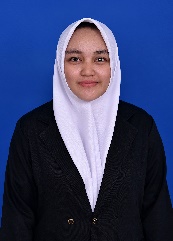 Sundari Ayu Pratiwi merupakan perempuan yang lahir di Marindal 09 September 1998 Merupakan anak pertama dari 4 orang bersaudara. Saat ini sedang menyelesaikan studi S1 di Program Studi Sistem Informasi STMIK Triguna Dharma.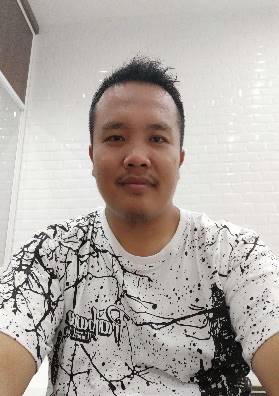 Dr. Dicky Nofriansyah, S.Kom.,M.Kom merupakan salah satu dosen terbaik di STMIK Triguna Dharma. Di umur yang masih terbilang muda di kalangan dosen yaitu 30 tahun, beliau telah menyelesaikan Studi Strata-3 (S3) di Universitas Negeri Padang. Beliau menyelesaikan studi Strata-3 (S3) hanya 3 tahun plus satu-satunya Dosen Tetap STMIK Triguna Dharma yang mendapatkan Beasiswa BPPDN dari Kementrian Riset dan Teknologi. Sebagai seorang dosen beliau telah menghasilkan karya-karya ilmiah tingkat Internasional Bereputasi yang terindeks di Lembaga SCOPUS dan WOS. Selain menulis dibeberapa jurnal beliau telah menerbit 5 buku referensi di bidang komputer khususnya terkait bidang Artificial Intelligence, Sistem Pendukung Keputusan, Data Mining, Sistem Pakar, Analisa dan Perancangan Sistem dan lain-lain.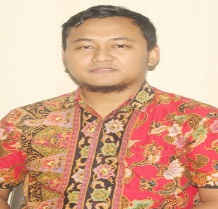 Trinanda Syahputra, S.Kom., M.Kom yang lahir di tanggal 08 Agustus 1988 merupakan salah satu Dosen Tetap STMIK Triguna Dharma.